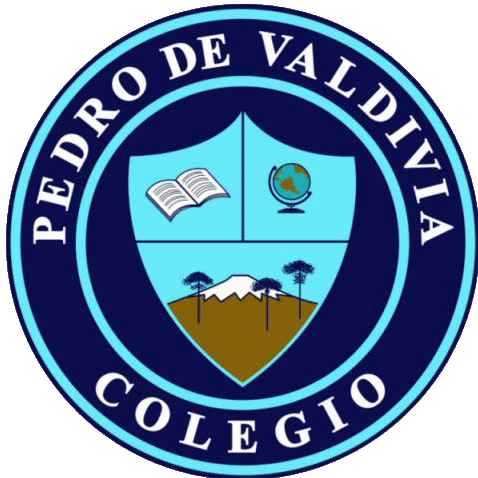             GUÍA Nº3         Introducción al lenguaje de la música :Las figuras rítmicas                                           Ed Musical, 6 HRSAUTOEVALUACION (PINTA LA CARITA RESPUESTA)LAS FIGURAS RITMICAS ESTAS FIGURAS RITMICAS TIENEN DETERMINADOS TIEMPOS O PULSOS. 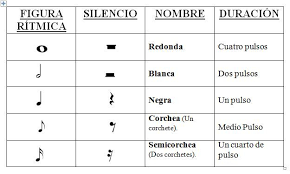 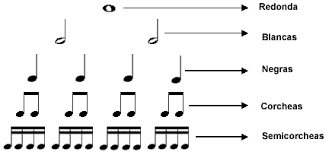 POR FAVOR OBSERVA EL SIGUIENTE VIDEO https://www.youtube.com/watch?v=aWAEaBDSjOsLA NEGRA , para recordar la negra diremos una palabra de una silabaComo por ejemplo PAN,  SAL,  MAR O VOY  =   1 TIEMPO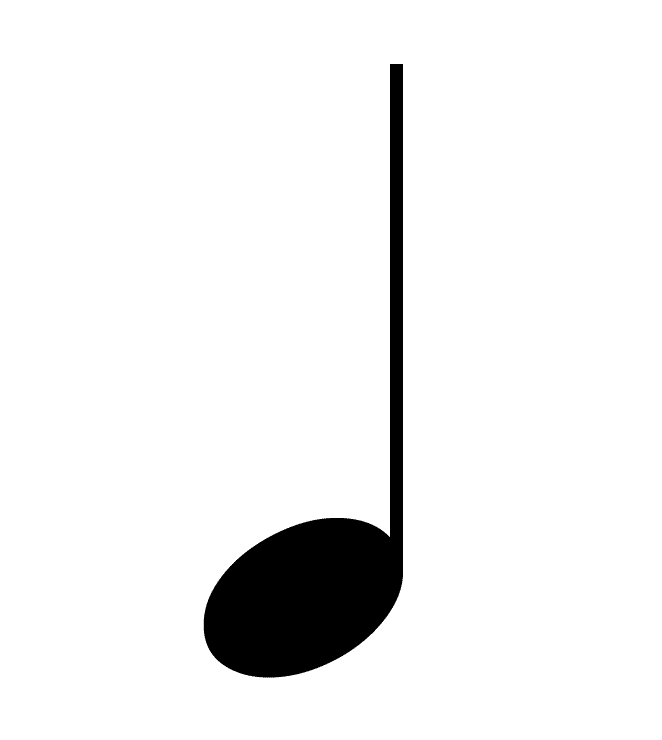 Por ejemplo 4/4         Pan  Pan   Pan    Pan    (Exprésalo con la voz y golpeando con un lápiz la mesa)LAS CORCHEAS, tenemos dos corcheas unidas, para distinguirla usaremos una palabra de dos silabas como; MESA, SILLA, CASA, O CORRO. Amabas suenan en un tiempo al golpear una vez la mesa. Es decir ocupan el tiempo de una negra.  LAS DOS JUNTAS SON = 1 TIEMPO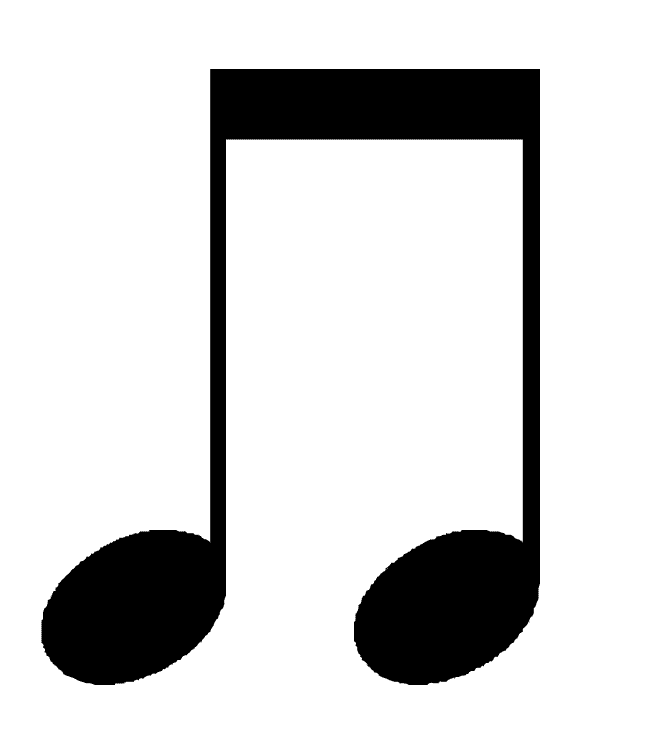 ½          ½  POR EJEMPLOme-sa    me-sa    me-sa   me-saSi mezclamos ambas figuras la negra y el par de corcheas Tendremos habla las figuras rítmicas usando las palabras mesa y pan y golpeando en una mesa el ritmo de las palabras me-sa       pan    pan   me-saSILENCIO DE NEGRA= 1 TIEMPO DE SIELENCIO ( SCH……)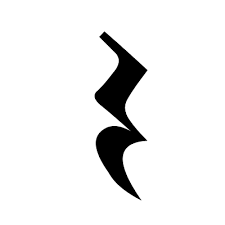 EJEMPLO SILENCIO  pan      sch       pan   me-saPercute y habla las siguientes figuras rítmicas utilizando palabras de 1 y dos silabas EJERCICIO1.-               Cor-rro    schh      voy      schhh2.-                     SAL        SAL       SAL    CA-SA3.-        PE-RRO   PE–RRO    SCH     WUAUSilencio de Blanca de dos tiempos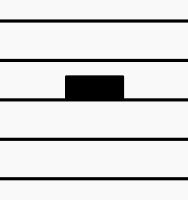 Evaluación  PERCUTIR CON UN LAPIZ SOBRE LA MESA  (Apoyarse con  las palabras)Siguiendo la idea de los ejercicios anteriores ejecuta los siguientes ejercicios de manera horizontal ( de izquierda a derecha) percutiendo con aplauso, golpe en la mesa o en un instrumento de percusión, apoyado de la voz. Grábalo en un video o audio wasap y envíalo con tu nombre y curso. 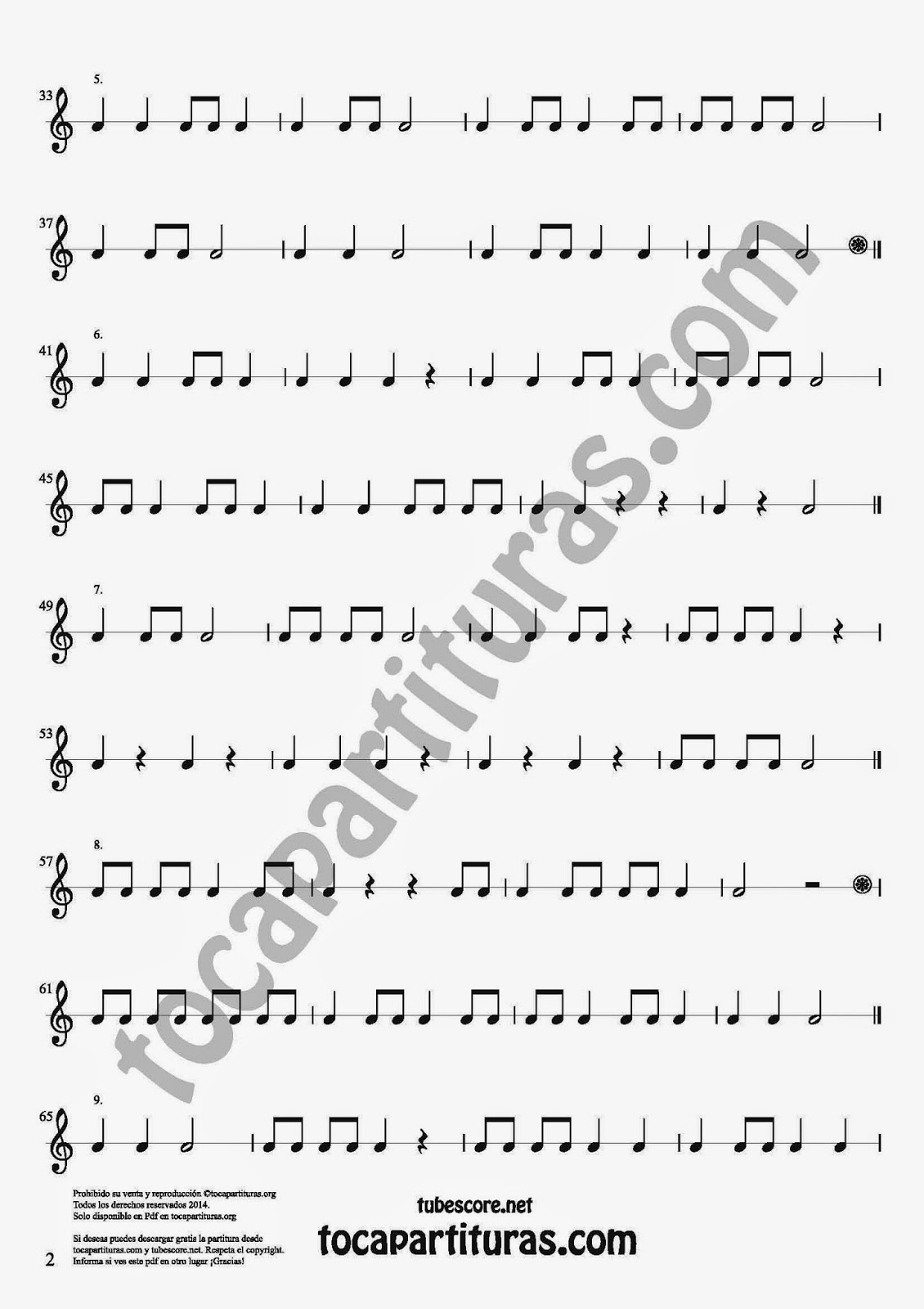 Pauta de Evaluación NOMBRE:ELENA VARELAELENA VARELAELENA VARELACURSO:5º BasicoFECHA:01/06/20OBJETIVO :  Conocer visual y auditivamente las figuras ritmicas, tiempo, duración y sonoridadOBJETIVO :  Conocer visual y auditivamente las figuras ritmicas, tiempo, duración y sonoridadOBJETIVO :  Conocer visual y auditivamente las figuras ritmicas, tiempo, duración y sonoridadOBJETIVO :  Conocer visual y auditivamente las figuras ritmicas, tiempo, duración y sonoridadME GUSTO LA ACTIVIDADPUDE REALIZARLA SIN PROBLEMASCOMO  EVALUARIAS TU TRABAJO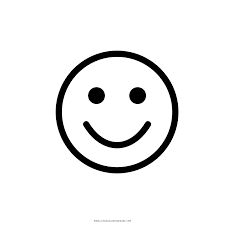 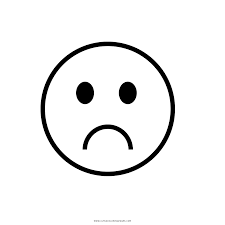 ____MB  ( MUY BIEN)____B      (BIEN)____R      (REGULAR)____S      (SUFICIENTE)____I       (INSUFICIENTE)Reconocimiento de las figuras rítmicas musicales 80%Entrega de trabajo en la fecha establecida20%